ЧЕРКАСЬКА ОБЛАСНА РАДАГОЛОВАР О З П О Р Я Д Ж Е Н Н Я13.05.2021                                                                                    № 122-рПро помічників-консультантівдепутатів обласної радиВідповідно до статті 55 Закону України «Про місцеве самоврядування в Україні», пункту 4.1 Положення про помічника-консультанта депутата Черкаської обласної ради, затвердженого рішенням обласної ради від 19.02.2016  № 3-6/VII, зі змінами:ПРИЗНАЧИТИ АРХИПЕНКА Олександра Анатолійовича помічником-консультантом депутата обласної ради VІІІ скликання КОВАЛЯ Віталія Володимировича на громадських засадах. Підстава: подання КОВАЛЯ В. В. від 26.04.2021 № 27/1,заява АРХИПЕНКА О. А. від 22.04.2021.ПРИЗНАЧИТИ ЖАКІНА Іллю Миколайовича помічником-консультантом депутата обласної ради VІІІ скликання КОВАЛЯ Віталія Володимировича на громадських засадах. Підстава: подання КОВАЛЯ В. В. від 28.04.2021 № 27/2, заява ЖАКІНА І. М. від 29.04.2021.ПРИЗНАЧИТИ ТЕЛІЖЕНКА Тараса Миколайовича помічником-консультантом депутата обласної ради VІІІ скликання РАДУЦЬКОГО Олександра Романовича на громадських засадах. Підстава: подання РАДУЦЬКОГО О. Р. від 28.04.2021, заява ТЕЛІЖЕНКА Т. М. від 20.04.2021.Голова									А. ПІДГОРНИЙ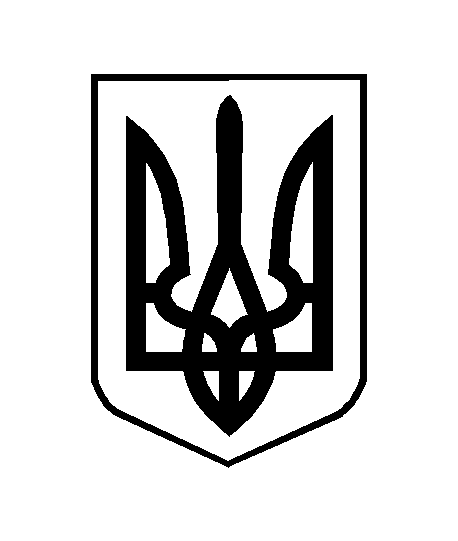 